Hjemmespejd for mikro og mini uge 13Nu skal der spilles natur bingo! I skal finde alle de ting, som er på bingopladen og lægge på pladen – men husk at være god mod naturen, så dyret skal slippes fri efterfølgende!I skal også kunne nævne hvad dyret hedder, hvad blomsten hedder og hvilket slags blad I har fundet. I må gerne dyste mod andre familiemedlemmer – hvem finder først tingene? Send et billede af jeres færdige bingoplade til jeres leder senest tirsdag d. 31. marts. Ekstra opgave:I skal gå en tur i naturen og samle en pose skrald og smide det i en skraldespand! Husk at have handsker på og at vaske hænder efterfølgende. 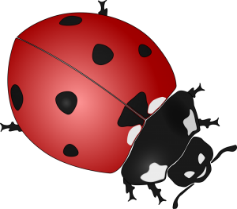 Levende krybVinter/forårsblomst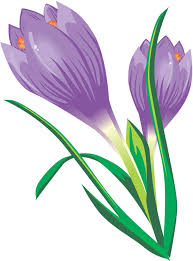 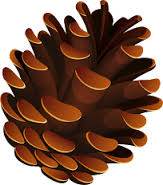 Kogle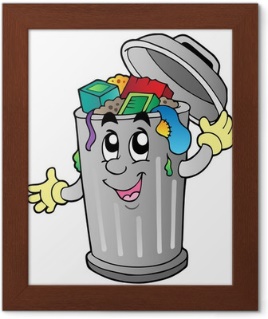 Skrald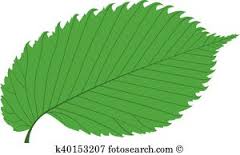 Blad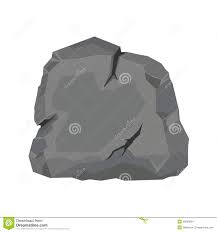 Sten	Mos 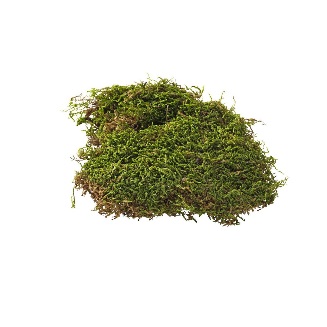 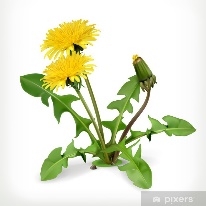 Mælkebøtte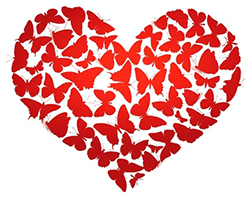 Noget flot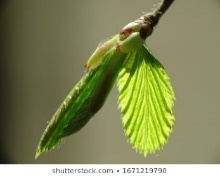 Nyt skud